ГОСУДАРСТВЕННОЕ АВТОНОМНОЕ УЧРЕЖДЕНИЕ
ЯРОСЛАВСКОЙ ОБЛАСТИ 
«ИНФОРМАЦИОННОЕ АГЕНТСТВО «ВЕРХНЯЯ ВОЛГА»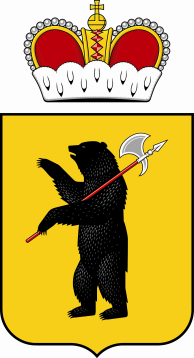 . Ярославль, ул. Максимова, д.17/27. E-mail: info@vvolga-yar.ru Тел./факс (4852) 30-57-39 КПП 760401001, ИНН 7604026974от «11» мая 2021 г. Заинтересованным лицамЗапрос в целях формированияпредставления о рыночных ценах на предоставление лицензионных прав на пользование программным обеспечением AdobeВ настоящее время ГАУ ЯО «Информационное агентство «Верхняя Волга» в целях формирования стоимости договора на предоставление лицензионных прав на пользование программным обеспечением Adobe, осуществляет анализ предложений поставщиков.В срок до «14» мая 2021 г. просим представить предложения по цене договора на предоставление лицензионных прав на пользование программным обеспечением Adobe, проект которого изложен в приложении № 2 к настоящему запросу.Порядок направления предложений – в простой письменной форме по почте и/или курьером и/или в форме скана указанного предложения на электронную почту Заказчика: zakazchik@vvolga-yar.ru (документ должен быть подписан уполномоченным лицом, скреплен печатью организации).Направление предложения от поставщика является подтверждением факта установления поставщиком цены договора в соответствии с условиями проекта договора, в том числе техническим характеристикам, установленным в приложении № 2 к настоящему запросу.Настоящий запрос не является извещением о проведении закупки, офертой или публичной офертой и не влечет возникновения никаких обязанностей у заказчика.Форма предоставления предложения по цене договора – в приложении №1 к настоящему запросу.Проект договора – в приложении № 2 к настоящему запросу.Директор ГАУ ЯО «Информационное агентство «Верхняя Волга»                                                                                                   А.Л. ЛебедевПриложение № 1 к запросу в целях формированияпредставления о рыночных ценах ФОРМАпредоставления цены по договору, проект которого изложен в приложении № 2НА БЛАНКЕ ОРГАНИЗАЦИИ Коммерческое предложениеВ ГАУ ЯО «Информационное агентство «Верхняя Волга»от:______________________________(полное наименование участника, юридический и почтовый адрес)«___» ________ 2021г.В  целях формирования представления о рыночных ценах, в соответствии с условиями договора на предоставление лицензионных прав на пользование программным обеспечением Adobe, проект, которого изложен в запросе в целях формирования представления о рыночных ценах от 11.05.2021г., размещенном на сайте вволга.рф, ______________ (название организации) предлагает стоимость договора, включающую в себя все налоги, сборы и иные расходы, связанные с оказанием услуг по вышеназванному договору:                                                                       (сумма указывается цифровым и словесным значение прописью) рублей и формируется, исходя из:Руководитель (должность) ______________________    (Ф.И.О. Руководителя)*Инструкции по заполнению1. Участник указывает свое полное фирменное наименование (в т.ч. организационно-правовую форму) и свой юридический и почтовый адрес.2. Цены указанные в коммерческом предложении  должны  включать все таможенные пошлины, налоги (включая НДС) и другие обязательные платежи в соответствии с действующим законодательством Российской Федерации, все транспортные и страховые расходы, расходы на погрузку-разгрузку и т.д. 3.  В своем коммерческом предложении Участник должен представить заполненную форму подписанную лицом, имеющим право в соответствии с законодательством Российской Федерации действовать от лица Участника без доверенности, или надлежащим образом уполномоченным им лицом на основании доверенности, скрепить печатью Участника.Приложение № 2 к запросу в целях формированияпредставления о рыночных ценах Проект договораДОГОВОР № _____Государственное автономное учреждение Ярославской области «Информационное агентство «Верхняя Волга», именуемое в дальнейшем «Заказчик», в лице __________ , действующей на основании _______, с одной стороны, и _______, именуемое в дальнейшем «Исполнитель», в лице _______________, действующий на основании ______, с другой стороны, именуемые совместно «Стороны», заключили настоящий договор о нижеследующем:1. ПРЕДМЕТ ДОГОВОРА1.1. Исполнитель по заданию Заказчика обязуется на условиях настоящего договора осуществить предоставление лицензионных прав на пользование программным обеспечением Adobe (далее – ПП) на условиях настоящего договора, технического задания (Приложения № 1) и в соответствии спецификацией (Приложение № 2), являющаяся неотъемлемой частью настоящего договора, а Заказчик обязуется принять и оплатить предоставленные права в соответствии с условиями настоящего договора. 1.2. Лицензионные права пользования на программы для электронно-вычислительных машин (далее – ЭВМ) и базы данных ПП предоставляются Заказчику с момента подписания уполномоченными представителями Сторон акта приема-передачи (Приложение № 3), а начало использования (активация) лицензионных ключей определяется Заказчиком самостоятельно.1.3. Заказчику предоставляется право использования ПП, то есть разрешение на использование программного обеспечения (программ для ЭВМ) способами, предусмотренными типовым соглашением правообладателя с конечным пользователем, получаемое Заказчиком на условиях простой (неисключительной) лицензии. Право использования программного обеспечения предоставляется Заказчику на условиях типового соглашения правообладателя с конечным пользователем, под которыми понимается декларируемые правообладателем программ для ЭВМ  общие правила использования программ для ЭВМ, обязательные для исполнения лицензиатом. Типовое соглашение может быть размещено в инсталляционном файле программы для ЭВМ, отображаемом на экране монитора при установке программы, и/или размещено на официальном Интернет-сайте правообладателя программы для ЭВМ.2. ЦЕНА И ПОРЯДОК РАСЧЕТОВ2.1. Общая стоимость лицензионных прав на ПП по настоящему договору составляет __________ (_________) рубля ____ (__________) копеек, НДС не облагается на основании _____________. Стоимость рассчитана согласно Спецификации (Приложение № 2 к настоящему договору).2.2. Оплата по данному Договору производятся Заказчиком на основании счета на оплату безналичными платежами на расчетный счет Исполнителя в российских рублях в течение 15 (пятнадцати) рабочих дней с даты подписания Сторонами акта приема-передачи.2.3. Счет-фактура выставляется и предоставляется Заказчику в течение 5 календарных дней с момента подписания Сторонами акта приема-передачи. 2.4. Оплата считается произведенной с даты списания денежных средств с расчетного счета Заказчика.3. УСЛОВИЯ, ПОРЯДОК И СРОКИ ПОСТАВКИ ПРАВ НА ПРОГРАММНЫЕ ПРОДУКТЫ3.1. Предоставление лицензионных ключей на ПП производится Исполнителем в течение 5 (пяти) рабочих дней с момента подписания Сторонами настоящего договора. Исполнитель за свой счет и своими силами либо с привлечением третьих лиц осуществляет доставку ПП по адресу Заказчика в г. Ярославль. В случае если ПП представляет собой электронные экземпляры, такие экземпляры направляются Заказчику средствами электронной связи, либо путем направления уведомления о возможности Заказчика самостоятельно загрузить установочные файлы ПП по адресу в сети Интернет, указанному в уведомлении, либо на цифровом носителе.3.2. Объем поставляемого ПП должен соответствовать Спецификации № 2 и подтверждаться актом приема-передачи.3.3. Стороны договорились о том, что Исполнитель передает требуемое количество ключей активации ПП в соответствии со Спецификацией в виде электронного письма с регистрационными данными, либо документом на бумажном носителе.3.4. Днем поставки считается день получения доступа (ключей активации) Заказчиком.3.5. Недопоставленные лицензионные права на ПП подлежат поставке Исполнителем в течение пятнадцати дней с момента обнаружения недопоставки ПП.3.6. Днем предоставления Заказчику лицензионного права на ПП является дата выполнения Исполнителем обязанности по поставке ПП. 3.7. Обязанность Исполнителя по поставке ПП считается выполненной в момент подписания уполномоченными представителями сторон акта приема-передачи. Обязанность Исполнителя по поставке ПП не считается исполненной, в случае частичного исполнения обязанности по поставке ПП. 4. ГАРАНТИИ4.1. Исполнитель гарантирует, что в соответствии с законодательством РФ и /или заключенными договорами с правообладателем, имеет все права, необходимые для передачи экземпляров ПП и исполнения иных обязательств по настоящему Договору.4.2. Исполнитель гарантирует, что передаваемый товар обеспечит выполнение функций при условиях, описанных в документации, а также то, что носитель ПП лишен дефектов.4.3. В случае передачи на материальном носителе тара и внутренняя упаковка должны обеспечивать сохранность и предохранять ПП от повреждений при транспортировке всеми видами транспорта с учетом погрузочно-разгрузочных работ.  4.4. Гарантия Исполнителя на весь ПП по настоящему договору действует в течение 12 месяцев с момента поставки ПП.4.5. Гарантии по качеству работы ПП определяются в соответствии с условиями лицензионного соглашения, прилагаемого к ПП и не могут превышать объема, предусмотренного условиями лицензионного соглашения.5. ОБЯЗАННОСТИ СТОРОН5.1.  Исполнитель в рамках настоящего Договора обязан:5.1.1. Передать Заказчику ПП надлежащего качества в обусловленном настоящим договором количестве и все необходимые документы на ПП, а именно:- счет на оплату;- акт приема-передачи;- счет-фактуру;- лицензионное соглашение.5.1.2. Обеспечить поставку ПП Заказчику в срок, указанный в п. 3.1. настоящего договора;5.1.3. В случае поставки недоброкачественного ПП Исполнитель обязуется заменить его на аналогичный, доброкачественный ПП в течение 15 рабочих дней со дня поставки недоброкачественного ПП. В случае необходимости производить доукомплектование ПП.5.1.4.  Способ, условия и сроки устранения недостатков некачественного ПП и доукомплектования ПП определяются по согласованию Сторон.5.2. Заказчик в рамках настоящего Договора обязан:5.2.1.  Принять и оплатить лицензионные права на ПП.5.2.2. Совершить все необходимые действия, обеспечивающие приемку ПП, а также надлежащее исполнение данного договора.5.2.3. Осуществлять использование ПП в соответствии с условиями лицензионного соглашения, прилагаемого к каждому экземпляру ПП. 5.3. Срок предоставления прав, указанный в лицензионном соглашении, должен соответствовать Спецификации. 6. ОТВЕТСТВЕННОСТЬ СТОРОН6.1. За неисполнение или ненадлежащее исполнение обязательств по Договору Стороны несут ответственность в соответствии с действующим законодательством Российской Федерации.6.2. В случае просрочки исполнения Заказчиком обязательств, предусмотренных Договором, а также в иных случаях неисполнения или ненадлежащего исполнения Заказчиком обязательств, предусмотренных Договором, Исполнитель вправе потребовать уплаты неустоек (штрафов, пеней). Пеня начисляется за каждый день просрочки исполнения Заказчиком обязательства, предусмотренного Договором, начиная со дня, следующего после дня истечения установленного Договором срока исполнения обязательства. При этом размер пени устанавливается в размере одной трехсотой действующей на дату уплаты пени ключевой ставки Центрального банка Российской Федерации от не уплаченной в срок суммы.За каждый факт неисполнения Заказчиком обязательств, предусмотренных Договором, за исключением просрочки исполнения обязательств, предусмотренных Договором, Исполнитель вправе взыскать с Заказчика штраф в размере ________ рублей.Размер штрафа устанавливается, исходя из цены договора на момент заключения договора, в соответствии с постановлением Правительства Российской Федерации от 30.08.2017 № 1042, определяемой в следующем порядке:а) 1000 рублей, если цена Договора не превышает 3 млн. рублей (включительно);б) 5000 рублей, если цена Договора составляет от 3 млн. рублей до 50 млн. рублей (включительно);в) 10000 рублей, если цена Договора составляет от 50 млн. рублей до 100 млн. рублей (включительно);г) 100000 рублей, если цена Договора превышает 100 млн. рублей.6.3. В случае просрочки исполнения Исполнителем обязательств, предусмотренных Договором, начисляется пеня за каждый день просрочки исполнения Исполнителем обязательства, предусмотренного Договором, в размере одной трехсотой действующей на дату уплаты пени ключевой ставки Центрального банка Российской Федерации от цены договора, уменьшенной на сумму, пропорциональную объему обязательств, предусмотренных договором и фактически исполненных Поставщиком.6.4. За каждый факт неисполнения или ненадлежащего исполнения Исполнителем обязательств, предусмотренных Договором, за исключением просрочки исполнения обязательств (в том числе гарантийного обязательства), предусмотренных Договором, Исполнитель выплачивает Заказчику штраф в размере ______ рублей.Размер штрафа устанавливается, исходя из цены договора на момент заключения договора, в соответствии с постановлением Правительства Российской Федерации от 30.08.2017 № 1042, определяемой в следующем порядке:а) 10 процентов цены Договора (этапа) в случае, если цена Договора (этапа) не превышает 3 млн. рублей;б) 5 процентов цены Договора (этапа) в случае, если цена Договора (этапа) составляет от 3 млн. рублей до 50 млн. рублей (включительно);в) 1 процент цены Договора (этапа) в случае, если цена Договора (этапа) составляет от 50 млн. рублей до 100 млн. рублей (включительно);г) 0,5 процента цены Договора (этапа) в случае, если цена Договора (этапа) составляет от 100 млн. рублей до 500 млн. рублей (включительно);д) 0,4 процента цены Договора (этапа) в случае, если цена Договора (этапа) составляет от 500 млн. рублей до 1 млрд. рублей (включительно);е) 0,3 процента цены Договора (этапа) в случае, если цена Договора (этапа) составляет от 1 млрд. рублей до 2 млрд. рублей (включительно);ж) 0,25 процента цены Договора (этапа) в случае, если цена Договора (этапа) составляет от 2 млрд. рублей до 5 млрд. рублей (включительно);з) 0,2 процента цены Договора (этапа) в случае, если цена Договора (этапа) составляет от 5 млрд. рублей до 10 млрд. рублей (включительно);и) 0,1 процента цены Договора (этапа) в случае, если цена Договора (этапа) превышает 10 млрд. рублей. 6.5. В случае неисполнения или ненадлежащего исполнения Исполнителем обязательств, предусмотренных Договором, Заказчик вправе произвести оплату по Договору за вычетом соответствующего размера неустойки (штрафа, пени).6.6. В случае просрочки исполнения Исполнителем обязательств (в том числе гарантийного обязательства), предусмотренных Договором, а также в иных случаях неисполнения или ненадлежащего исполнения Исполнителем обязательств, предусмотренных Договором, Заказчик направляет Исполнителю требование об уплате неустоек (штрафов, пени).6.7. Общая сумма начисленной неустойки (штрафов, пени) за неисполнение или ненадлежащее исполнение Исполнителем обязательств, предусмотренных Договором, не может превышать цену Договора.6.8. Сторона освобождается от уплаты неустойки (штрафа, пени), если докажет, что неисполнение или ненадлежащее исполнение обязательства, предусмотренного Договором, произошло вследствие непреодолимой силы или по вине другой Стороны.6.9. К обстоятельствам непреодолимой силы относятся события, на которые Стороны не могут оказывать влияние и за возникновение которых ответственности не несут (землетрясение, наводнение, пожар, и другие стихийные бедствия, принятие органами законодательной власти ограничительных норм права и другие). Указанные события должны оказывать прямое влияние на невозможность надлежащего исполнения Сторонами принятых обязательств по Договору. К таким обстоятельствам не относятся нарушение обязанностей со стороны контрагентов Исполнителя, отсутствие на рынке нужных для исполнения товаров, отсутствие необходимых денежных средств.6.10. Сторона, ссылающаяся на обстоятельства непреодолимой силы, обязана в течение 3 (трех) календарных дней известить другую Сторону о наступлении действия или о прекращении действия подобных обстоятельств и предоставить надлежащее доказательство наступления обстоятельств непреодолимой силы. Надлежащим доказательством наличия указанных обстоятельств и их продолжительности будут служить заключения соответствующих компетентных органов.Если Сторона не направит или несвоевременно направит необходимое извещение, то она обязана возместить другой Стороне убытки, причиненные неизвещением или несвоевременным извещением.6.11. Стороны могут отказаться от дальнейшего исполнения обязательств по Договору по соглашению Сторон, если обстоятельство непреодолимой силы длится более 30 (тридцати) календарных дней.6.12. Стороны ни при каких условиях не начисляют проценты, установленные ст. 317.1 Гражданского кодекса Российской Федерации.6.13. Окончание срока действия настоящего договора не освобождает Стороны от ответственности за нарушение его условий в период его действия.6.14. Заказчик не несет ответственности в соответствии с Российским Законодательством за ненадлежащее исполнение обязательств по Договору, связанное с задержкой финансирования своей деятельности, если данная задержка длится до 31 января 2022 года. С 01 февраля 2022 года Исполнитель вправе потребовать от Заказчика уплату неустойки.6.15. Исполнитель несет ответственность за причинение вреда (порчу и т.д.) поставляемому ПП, если данный вред вызван ненадлежащими действиями по предоставлению ПП.6.16. Ответственность за соблюдение авторских и исключительных прав третьих лиц на передаваемые ПП, защищаемые законом в качестве объектов авторского права, при исполнении настоящего договора лежит на Исполнителе. Он обязуется урегулировать претензии третьих лиц и в полном объеме возместить убытки, причиненные Заказчику или Конечному пользователю в результате нарушения авторских и исключительных прав третьих лиц.7. РАЗРЕШЕНИЕ СПОРОВ7.1. Все споры и разногласия, которые могут возникнуть в связи с выполнением обязательств по Договору, Стороны будут стремиться разрешать путем переговоров. 7.2. Претензия направляется в письменной форме с указанием допущенных нарушений со ссылкой на соответствующие положения Договора или его приложений, размер неустойки и (или) убытков, а также действия, которые должны быть произведены для устранения нарушений.7.3. Срок рассмотрения писем, уведомлений или претензий не может превышать 10 (десять) рабочих дней со дня их получения.7.4. В случае если указанные споры и разногласия не могут быть разрешены путем переговоров, они подлежат разрешению в порядке, предусмотренном действующим законодательством Российской Федерации, в Арбитражном суде Ярославской области.8. АНТИКОРРУПЦИОННАЯ ОГОВОРКА8.1. При исполнении своих обязательств по настоящему Договору, Стороны, их аффилированные лица, работники или посредники не выплачивают, не предлагают выплатить и не разрешают выплату каких-либо денежных средств или ценностей, прямо или косвенно, любым лицам, для оказания влияния на действия или решения этих лиц с целью получить какие-либо неправомерные преимущества.8.2. При исполнении своих обязательств по настоящему Договору, Стороны, их аффилированные лица, работники или посредники не осуществляют действия, квалифицируемые применимым для целей настоящего Договора законодательством, как дача или получение взятки, коммерческий подкуп, а также действия, нарушающие требования применимого законодательства и международных актов о противодействии легализации (отмыванию) доходов, полученных преступным путем.8.3. В случае возникновения у Стороны подозрений, что произошло или может произойти нарушение каких-либо положений настоящей Статьи, соответствующая Сторона обязуется уведомить об этом другую Сторону в письменной форме. После письменного уведомления, соответствующая Сторона имеет право приостановить исполнение обязательств по настоящему Договору до получения подтверждения, что нарушения не произошло или не произойдет. Это подтверждение должно быть направлено в течение десяти рабочих дней с даты получения письменного уведомления.Каналы связи «Телефон доверия» Государственного автономного учреждения Ярославской области «Информационное агентство «Верхняя Волга»» 8(4852) 72-92-36.8.4. В письменном уведомлении Сторона обязана сослаться на факты или предоставить материалы, достоверно подтверждающие или дающие основание предполагать, что произошло или может произойти нарушение каких-либо положений настоящей Статьи контрагентом, его аффилированными лицами, работниками или посредниками выражающееся в действиях, квалифицируемых применимым законодательством, как дача или получение взятки, коммерческий подкуп, а также в действиях, нарушающих требования применимого законодательства и международных актов о противодействии легализации доходов, полученных преступным путем.8.5. В случае нарушения одной Стороной обязательств воздерживаться от запрещенных в настоящем разделе Договора действий и/или неполучения другой Стороной в установленный в настоящем разделе Договора срок подтверждения, что нарушения не произошло или не произойдет, другая Сторона имеет право расторгнуть договор в одностороннем порядке полностью или в части, направив письменное уведомление о расторжении. Сторона, по чьей инициативе был расторгнут настоящий Договор в соответствии с положениями настоящей статьи, вправе требовать возмещения реального ущерба, возникшего в результате такого расторжения.8.6. Любая информация, предоставляемая Сторонами друг другу в рамках настоящего Договора, считается конфиденциальной и не подлежит разглашению без письменного согласия на то другой Стороны, за исключением случаев, установленных законом Российской Федерации.8.7. Все обязательства в отношении конфиденциальности в вопросах, связанных с исполнением настоящего Договора, Стороны обязуются соблюдать, и после прекращения действия настоящего Договора в течение 3 (Трех) лет.8.8. Стороны обязуются ограничить распространение информации, связанной с исполнением настоящего Договора, только кругом лиц, имеющих к ней непосредственное отношение. Стороны обязуются принять все необходимые меры безопасности для защиты  информации, документов и материалов, используемых в рамках настоящего Договора, от несанкционированного доступа.9. ЗАКЛЮЧИТЕЛЬНЫЕ ПОЛОЖЕНИЯ9.1. Договор вступает в силу с момента подписания его Сторонами и действует до полного исполнения Сторонами взятых на себя по настоящему Договору обязательств. Прекращение (окончание) срока действия Договора не освобождает Стороны от ответственности за неисполнение или ненадлежащее исполнение Договора, если таковые имели место при исполнении условий Договора.9.2. Любые изменения и дополнения к Договору должны быть совершены в письменной форме и подписаны надлежаще уполномоченными представителями Сторон.9.3. Изменение условий договора, в  том числе изменение цены договора, допускается в случаях, предусмотренных гражданским законодательством Российской Федерации и в случаях, предусмотренных разделом 27 Положения о закупке товаров, работ, услуг государственного автономного учреждения Ярославской области «Информационное агентство «Верхняя Волга».9.4. Все уведомления и извещения, необходимые в соответствии с Договором, совершаются в письменной форме и должны быть переданы лично или направлены заказной почтой, электронным сообщением, по факсу или иным способом, позволяющим установить факт отправки корреспонденции, с последующим предоставлением оригинала по адресам, указанным Сторонами.9.5. Договор может быть расторгнут по соглашению Сторон, по решению суда, в случае одностороннего отказа одной из Сторон от исполнения Договора в соответствии с гражданским законодательством.9.6. Заказчик вправе отказаться от исполнения договора в одностороннем порядке в случае неисполнения (ненадлежащего исполнения) Исполнителем обязательств, предусмотренных договором.9.7. В случае установления факта представления Исполнителем недостоверных сведений, послуживших основанием для признания его победителем закупки и заключения с ним договора, Заказчик вправе расторгнуть такой договор на любом этапе его исполнения.9.8. При исполнении договора не допускается замена поставщика (подрядчика, исполнителя), за исключением случаев, когда новый поставщик (подрядчик, исполнитель) является правопреемником предыдущего поставщика (подрядчика, исполнителя), с которым заключен договор, в соответствии с гражданским законодательством Российской Федерации (в случае реорганизации юридического лица в форме преобразования, слияния или присоединения). В случае перемены поставщика (подрядчика, исполнителя) его права и обязанности переходят к новому поставщику (подрядчику, исполнителю) на тех же условиях и в том же объеме.9.9. При расторжении Договора в связи с односторонним отказом Стороны Договора от исполнения Договора другая Сторона Договора вправе потребовать возмещения только фактически понесенного ущерба, непосредственно обусловленного обстоятельствами, являющимися основанием для принятия решения об одностороннем отказе от исполнения Договора.9.10. В части отношений между Сторонами, неурегулированной положениями Договора, применяется действующее законодательство Российской Федерации.9.11. Если какое-либо из положений Договора становится недействительным, это не затрагивает действительности остальных его положений.9.12. Приложения к Договору являются неотъемлемой частью настоящего Договора.10. АДРЕСА И РЕКВИЗИТЫ СТОРОНМ.П.	М.П.Приложение № 1к договору № __________    от «___» _________ 2021 г.Техническое заданиеМ.П.	М.П.Приложение № 2к договору № __________    от «___» _________ 2021 г.Спецификация* Под одной лицензией понимается одна ЭВМ, на которой возможно использование соответствующей программы для ЭВМ, если иное не предусмотрено Типовым соглашением правообладателя с конечным пользователем. М.П.	М.П.	Приложение № 3к договору № __________    от «___» _________ 2021 г.А К Т приема-передачи по договору № __________ от «___» __________ 2021 г.г. Ярославль                                                                                    «_____»__________2021 г.                                                                                       Государственное автономное учреждение Ярославской области «Информационное агентство «Верхняя Волга», именуемое в дальнейшем «Заказчик», в лице __________, действующей на основании _______, с одной стороны, и __________ именуемое в дальнейшем «Исполнитель», в лице __________, действующей на основании __________, с другой стороны, именуемые совместно «Стороны», подписали настоящий акт о нижеследующем:В соответствии с заключенным между Исполнителем и Заказчиком договором № __________ от __________ г. Исполнитель предоставил (передал) Заказчику, а Заказчик принял неисключительные лицензионные права ____________ (указать: 1) в виде электронного письма с регистрационными данными 2) документом на бумажном носителе 3) указать иной способ) на использование нижеуказанных программных продуктов:Предоставленные (переданные) Исполнителем Заказчику лицензионные права на использование, указанные в пункте 1 настоящего Акта, соответствуют условиям заключенного между Исполнителем и Заказчиком договора. Заказчик не имеет претензий к Исполнителю.М.П.	М.П.№НаименованиеСрок действия лицензииКол-во, комплектов (лицензий*)Цена за единицу, руб./в т.ч. НДСОбщая стоимость, руб./в т.ч. НДС1Неисключительные права на использование программного обеспечения Adobe Premiere Pro CC for Teams Не менее 1 года с момента активации лицензии (ключей)12Неисключительные права на использование программного обеспечения Photoshop CC for Teams Не менее 1 года с момента активации лицензии (ключей)1НДС НДС НДС НДС НДС ИТОГОИТОГОИТОГОИТОГОИТОГОг. Ярославль«___» __________ 2021 г.Исполнитель:Заказчик:Государственное автономное учреждение Ярославской области «Информационное агентство «Верхняя Волга»Юридический адрес: 150000, г. Ярославль, ул. Максимова, ИНН 7604026974 /КПП 760401001Департамент финансов ЯО (ГАУ ЯО «Информационное агентство «Верхняя Волга», л/с 946080016) казначейский счет   03224643780000007101БАНК: ОТДЕЛЕНИЕ ЯРОСЛАВЛЬ//УФК по Ярославской области г.Ярославль, единый казначейский счет 40102810245370000065БИК  017888102  ОКТМО    78701000 КБК 00000000000000000130Адрес электронной почты: _______________Контактное лицо: __________________________/__________/______________ / _________/1.Предмет закупки, характеристики1. Неисключительные права на использование программного обеспечения Adobe Premiere Pro CC for Teams«Умная резкость». Новая функция «Умная резкость» – это современная технология увеличения резкости, которая анализирует изображения, позволяя максимально увеличить четкость, а также значительно снизить шумы и ореолы для создания высококачественных изображений.Интеллектуальный повышающий сэмплинг. Позволяет сохранить детали и резкость изображения при его увеличении, не внося шумы.Дополнительные функции. Photoshop предоставляет все мощные возможности редактирования изображений и видеомонтажа, а также включает расширенные инструменты редактирования трехмерных объектов и анализа изображений, ранее доступные только в Photoshop Extended.Camera Raw 8 и поддержка слоев. Можно применять правки Camera Raw в качестве фильтра для слоев и файлов в Photoshop, а затем улучшайте слои и файлы нужным образом. Новый внешний модуль Adobe Camera Raw 8 позволяет точнее исправлять изображения, устранять искажения перспективы и создавать виньетки.Изменяемые прямоугольники со скругленными углами. Теперь программа позволяет изменять размер фигур, а также редактировать их – как до, так и после создания. Если фигура предназначена для размещения на web-странице, достаточно экспортировать данные CSS из файла, чтобы сэкономить время.Одновременный выбор нескольких контуров и фигур. Даже в многослойном документе с большим количеством контуров легко найти нужный контур (и слой) прямо на холсте, с помощью нового режима фильтра.Стабилизация изображения камеры. Если снимок получился размытым из-за длинной выдержки или большой фокальной длины, функция «Стабилизация изображения камеры» анализирует траекторию движения и восстанавливает резкость.Расширенная поддержка смарт-объектов. Применение эффектов галереи размытия и пластики с возможностью обратимой коррекции благодаря поддержке смарт-объектов. Добавление эффектов размытия, выталкивания, вытягивания, сморщивания и вздувания изображения или видео с сохранением возможности вернуться к исходному файлу.Улучшенное рисование трехмерных объектов. При работе с трехмерными объектами и картами текстур создавать интерактивные изображения предварительного просмотра теперь можно в 100 раз быстрее. Благодаря мощному механизму рисования можно создавать эффектные трехмерные модели.Улучшенные стили шрифтов. Использование стилей шрифтов позволит сохранить форматирование в виде стиля, а затем применить его одним щелчком мыши. Можно определять стили шрифтов, которые будут использоваться во всех документах Photoshop.Копирование атрибутов CSS. Теперь Photoshop может создавать код CSS для конкретных элементов дизайна. Пользователю потребуется только скопировать и вставить код в свой web-редактор, чтобы получить нужный результат.Условные действия. Автоматизация типовых операций обработки с помощью условных действий. Для автоматического выбора различных действий на основе созданных вами правил в этих командах используются инструкции If/Then.Улучшенная панель «3D-сцена». В панели «3D-сцена» содержится множество привычных параметров, с которыми пользователь работал раньше на панели «Слои», такие как «Создать дубликат», «Создать экземпляр», «Группы» и «Удалить».Улучшенные 3D-эффекты. Усовершенствованные тени и отражения, интерактивные изображения предварительного просмотра более высокого качества, эффекты свечения, освещение сцены, а также HD-подсветка рельефов и текстур.Импорт цветов из web-файлов. Импорт образцов цветов непосредственно из файлов HTML, CSS и SVG. Пользовательское изменение образов или обращение к готовым цветовым схемам на основе уже существующего web-контента.Системное сглаживание шрифтов. С помощью параметра, который обеспечивает сглаживание, теперь можно создавать реалистичные изображения предварительного просмотра, которые позволят увидеть, как будет выглядеть шрифт на web-страницах.Улучшенные фильтры «Минимум» и «Максимум». Создание более точных масок и выделенных областей при помощи фильтров «Минимум» и «Максимум», которые теперь включают параметры для сохранения квадратной или круглой формы объектов.2. Неисключительные права на использование программного обеспечения Photoshop CC for TeamsРедактор растровой графики с поддержкой аппаратного ускорения, обработки и визуализации трехмерной графики и создания видеопроектов, анализом изображений, средствами автоматической ретуши и пакетной обработки, изобразительными эффектами и средствами цветокоррекции, инструментами повышения резкости и восстановления смазанных кадров, поддержкой файловых форматов фотокамер и большинства графических форматов файлов, включая PSD, TIFF, JPEG, EPS, DNG, PNG, TARGA, DICOM, файлы RAW. Локализовано на русский язык для использования в России: нативная поддержка как 64-разрядных и 32-разрядных вычислительных платформ MicrosoftWindows и 64-разрядных платформ MacOs;управление цветом по стандарту ICC, поддержка цветовых пространств Lab, RGB, CMYK; работа с 8/16/24/32-разрядными графическими данными и изображениями с произвольным числом каналов;сохранение данных в фоновом режиме и восстановление изображения после системных сбоев;возможность работы со слоями с управлением прозрачностью, режимами наложения цвета, фильтрацией слоев по ключевым признакам, группировкой слоев и сохранением переключаемых слоевых композиций;обратимое применение эффектов в виде настраиваемых корректирующих слоев и смарт-фильтров, примененных к контейнеру с оригиналом изображения;обратимая кадрировка изображений;функции с заполнением областей на базе анализа содержимого окружающих участков при удалении объектов, перемещении объектов, точечной ретуши;функция трансформации изображений с сохранением пропорций значимых объектов;инструменты управляемого исправления искажений широкоугольной оптики в изображениях и устранения геометрических и перспективных искажений, внесенных при съемке, применимые в том числе и в обратимом режиме;инструменты повышения резкости изображений с подавлением шумов и восстановления резкости в смазанных кадрах;обратимая цветокоррекция, ретушь и коррекция геометрических искажений для RAW-изображений, поддержка широкого спектра форматов RAW-файлов;возможность управляемой интеграции 3D-объектов в двумерные композиции, наложения теней, освещения и применения к ним различных материалов, клонирования 3D-объектов, реалистичной визуализации;возможность создания 3D-логотипов и графических объектов на основе текстовых слоев, элементов, контуров и слоев-масок; динамическое применение к объектам эффектов, таких как закручивание, вращение, выдавливание, скос и деформация;применение инструментов рисования и ретуши для текстурирования непосредственно на 3D-объектах;наличие инструментов для искажения растровых изображений на основе скелетной сетки с произвольно расположенными контрольными точками;создание множественных настраиваемых эффектов размытия в обратимом режиме на изображении;инструменты рисования с имитацией реальных кистей и возможностью задания параметров формы, длины, жесткости и затухания;возможность создания изображений расширенного динамического диапазона (HDR) с функцией автоматического удаления «ложных» изображений (фантомных элементов);инструменты подрезки и монтажа видео, добавления эффектов перехода между роликами, возможность использования корректирующих слоев для применения к видеоматериалам эффектов оформления, цветокоррекции и фильтров; добавление аудиодорожек; вывод готовых проектов в формате видеороликов, а также в виде последовательности изображений;возможность анимации графики, включая анимацию 3D-объектов и сцен;комплекс инструментов для дизайна и протипирования веб-страниц от фрагментирования до извлечения атрибутов слоев в формате CSS;поддержка дисплеев с ультравысокими разрешениями (Retina);синхронизация настроек через облачный сервис, включая установки приложения и интерфейса, наборы инструментов, кисти и др. библиотеки;возможность экспорта изображений напрямую в онлайн-портфолио.По лицензии сроком на 1 год предоставляется доступ к системе управления лицензиями (Консоль), через которую можно получить все обновления.2.Количество2 комплекта (лицензии)3.Срок действия лицензииНе менее 1 года с момента активации лицензии (ключей)4.Требования к техническим характеристикам товара- Программное обеспечение должно иметь функциональную наполненность.- Передаваемые права на использование программных продуктов должны сопровождаться всем комплексом стандартных услуг фирмы-производителя, осуществляемых ею в Российской Федерации. - Условия технической поддержки поставляемого программного обеспечения должны соответствовать стандартным условиям, установленным производителями данного программного обеспечения. 5.Срок поставки ПОв течение 5 (пяти) рабочих дней с даты заключения договора6.Порядок передачи правИсполнитель за свой счет и своими силами либо с привлечением третьих лиц осуществляет доставку ПО по адресу Заказчика в г. Ярославль. В случае если ПО представляет собой электронные экземпляры, такие экземпляры направляются Заказчику средствами электронной связи, либо путем направления уведомления о возможности Заказчика самостоятельно загрузить установочные файлы ПО по адресу в сети Интернет, указанному в уведомлении.7.Требования к участнику по обладанию правами на предоставление права на использование ПО Adobe другим лицам.  Участник гарантирует, что в соответствии с законодательством РФ и /или заключенными договорами с правообладателем, имеет все права, необходимые для передачи экземпляров ПО и исполнения иных обязательств по настоящему Договору. (Данное требование может быть подтверждено предоставлением одним из следующих документов: 1. Заверенное участником авторизационное письмо от правообладателя (лицензиара) ПО, подтверждающее партнёрский статус и/или право на поставку со стороны участника закупки  ПО Adobe другим лицам; 2. Заверенная участником копия Договора, подтверждающего возможность предоставления права на использование ПО Adobe другим лицам;3. Гарантийное письмо участника закупки о том, что он является правообладателем. Примечание: в гарантийном письме указать предмет закупки, заказчика, участника, дату.) 8.Требования к качеству услугКачество оказанных услуг в сфере информационных технологий по передаче неисключительных прав на ПО должно соответствовать требованиям, предъявляемым к услугам подобного рода (безотказно работать на аппаратном комплексе Заказчика), в соответствии с настоящим техническим заданием. Исполнитель гарантирует качество и безопасность передаваемых Лицензий на использование программного обеспечения в соответствии с действующими стандартами и наличием сертификатов, обязательных для данного вида товара, оформленных в соответствии с требованиями Российского Законодательства.Исполнитель несет ответственность за недостатки (дефекты) Лицензий на использование программного обеспечения, в том числе за качество, количество, срок действия Лицензии, обнаруженные Заказчиком в пределах гарантийного срока, и безвозмездно их устраняет по письменному заявлению Заказчика в течение 3-х (трех) рабочих дней с момента составления соответствующего акта. Заказчику должны быть предоставлены права конечного пользователя программного обеспечения на условиях простой (неисключительной) лицензии определенными договором способами в течение 12 месяцев с момента подписания  акта приемки-передачи. К разрешенным способам использования программного обеспечения относятся: воспроизведение; хранение ее в памяти ЭВМ (одной ЭВМ или одного пользователя сети); активация; запуск в работу; обновление и актуализация.9.Гарантийные обязательства - Исполнитель гарантирует, что передаваемое ПО обеспечит выполнение функций при условиях, описанных в документации, а также то, что носитель ПО лишен дефектов.Тара и внутренняя упаковка должны обеспечивать сохранность и предохранять ПО от повреждений при транспортировке всеми видами транспорта с учетом погрузочно-разгрузочных работ.Гарантия Исполнителя действует в течение 12 месяцев с момента поставки ПО.Гарантии по качеству работы ПО определяются в соответствии с условиями лицензионного соглашения, прилагаемого к ПО и не могут превышать объема, предусмотренного условиями лицензионного соглашения.10.Территорией правомерного использования ПОТерритория Российской Федерации. 11.Требования к безопасностиТребований, наличия ГОСТ – не предусмотрено.Исполнитель:Наименование________________Заказчик:ГАУ ЯО «Информационное агентство «Верхняя Волга»_______________________________ /______________/_______________ /____________________/№НаименованиеСрок действия лицензииКол-во, комплектов (лицензий*)Цена за единицу, руб./в т.ч. НДСОбщая стоимость, руб./в т.ч. НДС1Неисключительные права на использование программного обеспечения Adobe Premiere Pro CC for Teams Не менее 1 года с момента активации лицензии (ключей)12Неисключительные права на использование программного обеспечения Photoshop CC for Teams Не менее 1 года с момента активации лицензии (ключей)1НДС НДС НДС НДС НДС ИТОГОИТОГОИТОГОИТОГОИТОГОИсполнитель:Наименование________________Заказчик:ГАУ ЯО «Информационное агентство «Верхняя Волга»________________________________ /______________/_______________ /____________________/№НаименованиеСрок действия лицензииКол-во, комплектов (лицензий*)Цена за единицу, руб./в т.ч. НДСОбщая стоимость, руб./в т.ч. НДС12.3.НДС/НДС не облагается НДС/НДС не облагается НДС/НДС не облагается НДС/НДС не облагается НДС/НДС не облагается ИТОГОИТОГОИТОГОИТОГОИТОГОИсполнитель:Наименование________________Заказчик:ГАУ ЯО «Информационное агентство «Верхняя Волга»________________________________ /______________/_______________ /____________________/